Heinrich-Heine-Universität Düsseldorf   40225 Düsseldorf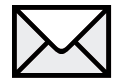 An die Dekanin/den Dekander Wirtschaftswissenschaftlichen FakultätHeinrich-Heine-Universität DüsseldorfUniversitätsstr. 140225 Düsseldorf- Promotionsangelegenheiten -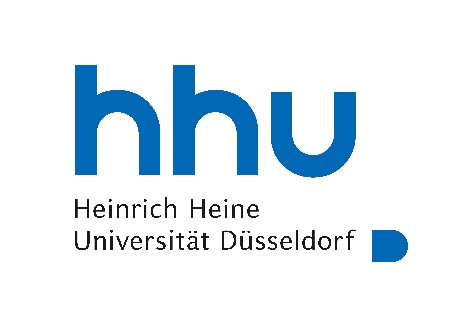 	_____________________________Lehrstuhl-/InstitutsstempelVorschlag für die Zusammensetzung des Disputationsausschusses im Promotionsverfahren von    Sehr geehrte Frau Dekanin/sehr geehrter Herr Dekan, folgende Zusammensetzung des Disputationsausschusses schlage ich,    , für das o.g. Promotionsverfahren vor:Berichterstatter/in:	    Berichterstatter/in:	   Ich schlage für das o.g.  Promotionsverfahren folgenden zusätzlichen Prüfer vor:Zusätzlicher Prüfer:	   Vorsitzende/Vorsitzender des Disputationsausschusses ist    . Als Termin für die Disputation schlage ich den ,  Uhr vor.Mit freundlichen GrüßenDüsseldorf, der 		____________________________________	Unterschrift der Betreuerin/des Betreuers